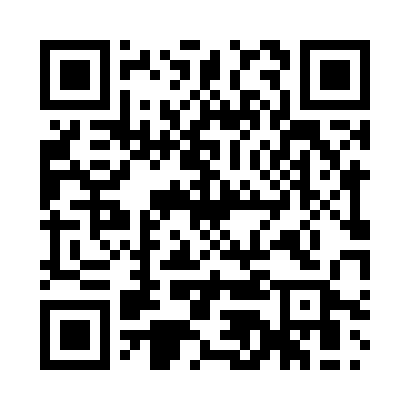 Prayer times for Uelitz, GermanyWed 1 May 2024 - Fri 31 May 2024High Latitude Method: Angle Based RulePrayer Calculation Method: Muslim World LeagueAsar Calculation Method: ShafiPrayer times provided by https://www.salahtimes.comDateDayFajrSunriseDhuhrAsrMaghribIsha1Wed2:595:391:115:168:4511:162Thu2:585:371:115:178:4711:173Fri2:575:351:115:188:4811:174Sat2:565:331:115:188:5011:185Sun2:555:311:115:198:5211:196Mon2:545:291:115:208:5411:207Tue2:545:271:115:218:5511:208Wed2:535:251:115:218:5711:219Thu2:525:231:115:228:5911:2210Fri2:515:221:115:239:0111:2311Sat2:515:201:115:239:0211:2312Sun2:505:181:115:249:0411:2413Mon2:495:161:115:259:0611:2514Tue2:495:151:115:259:0711:2515Wed2:485:131:115:269:0911:2616Thu2:475:121:115:279:1111:2717Fri2:475:101:115:279:1211:2818Sat2:465:091:115:289:1411:2819Sun2:455:071:115:299:1511:2920Mon2:455:061:115:299:1711:3021Tue2:445:041:115:309:1811:3022Wed2:445:031:115:309:2011:3123Thu2:435:011:115:319:2111:3224Fri2:435:001:115:329:2311:3225Sat2:434:591:115:329:2411:3326Sun2:424:581:115:339:2611:3427Mon2:424:571:115:339:2711:3428Tue2:414:561:125:349:2811:3529Wed2:414:551:125:349:3011:3630Thu2:414:541:125:359:3111:3631Fri2:404:531:125:359:3211:37